АДМИНИСТРАЦИЯ МУНИЦИПАЛЬНОГО ОБРАЗОВАНИЯНАЗИЕВСКОЕ ГОРОДСКОЕ ПОСЕЛЕНИЕ
КИРОВСКОГО МУНИЦИПАЛЬНОГО РАЙОНА
ЛЕНИНГРАДСКОЙ ОБЛАСТИП О С Т А Н О В Л Е Н И Еот 25 декабря  2020 года №254О внесении изменений в  Административный  регламент  по предоставлению администрацией  муниципального  образования Назиевское городское поселение Кировского муниципального района Ленинградской области муниципальной услуги  «Принятие граждан не учет в качестве нуждающихся в жилых помещениях, предоставляемых по договорам социального найма»С целью приведения нормативного правового акта  в соответствие с действующим  законодательством, постановляю:Внести следующие изменения  в административный  регламент  по предоставлению администрацией  муниципального  образования  Назиевское городское поселение Кировского муниципального района Ленинградской области муниципальной услуги  «Принятие граждан не учет в качестве нуждающихся в жилых помещениях, предоставляемых по договорам социального найма», утвержденный постановлением администрации от 18 ноября 2013 года № 213 ««Об утверждении  административного регламента по предоставлению администрацией  муниципального об образования Назиевское городское поселение Кировского муниципального района Ленинградской области муниципальной услуги  «Принятие граждан не учет в качестве нуждающихся в жилых помещениях, предоставляемых по договорам социального найма» (далее – Регламент):1.1. Пункт 2.6.3. Регламента изложить в следующей редакции:«2.6.3. К заявлению прилагаются следующие документы:- заявление о признании заявителя и членов его семьи малоимущими  (Приложение № 4);- паспорт заявителя и членов его семьи;- свидетельства о рождении детей, свидетельство о заключении брака, решение об усыновлении (удочерении), судебное решение о признании членом семьи;- справки о доходах граждан (о доходе одиноко проживающего гражданина) за расчетный период, равный двум календарным годам, непосредственно предшествующим месяцу подачи заявления о приеме на учет, и стоимости имущества, находящегося в собственности заявителя и членов его семьи и подлежащего налогообложению;- выписка из финансового лицевого счета  с указанием количества  проживающих граждан (по форме, утвержденной постановлением Правительства Ленинградской области от 25.01.2006 № 4 «Об утверждении перечня и форм документов по осуществлению учета граждан в качестве нуждающихся в жилых помещениях, предоставляемых по договорам социального найма, в Ленинградской области); - справка, выданная филиалом  ГУП «Леноблинвентаризация» о наличии или отсутствии жилых помещений на праве собственности  по месту постоянного жительства заявителя и членов его семьи по состоянию на 1 января 1997 года, предоставляемую на заявителя и каждого из членов его семьи; - документы, выданные медицинским учреждением (в случае, если гражданин имеет право на получение жилого помещения вне очереди в соответствии с подпунктом 3 пункта 2 статьи 57 Жилищного кодекса Российской Федерации);- согласие на обработку персональных данных от заявителя и всех членов семьи, совместно с ним проживающих (зарегистрированных по месту жительства).»1.2. Пункт 2.6.4. Регламента изложить в следующей редакции:«2.6.4. Администрация МО Назиевское городское поселение запрашивает в установленном порядке следующие документы:- адресно-справочную информацию на заявителя и каждого из членов его семьи;- выписку из Единого государственного реестра недвижимости о наличии или отсутствии недвижимого имущества на праве собственности у заявителя и членов его семьи, предоставляемую на заявителя и каждого из членов его семьи по Российской Федерации;- документы, подтверждающие право пользования жилым помещением, занимаемым заявителем и членами его семьи - договор, ордер, решение о предоставлении жилого помещения;- заключение  МВК о выявлении оснований для признания помещения непригодным для проживания (в случае, если гражданин имеет право на получение жилого помещения во внеочередном порядке в соответствии с пп. 1 п. 2 ст. 57 Жилищного кодекса РФ).Указанные документы граждане вправе представлять по собственной инициативе.».2.  Опубликовать настоящее постановление в газете «Назиевский вестник» и разместить в сети Интернет на официальном сайте МО Назиевское городское поселение  (http://nazia.lenobl.ru/). 3. Настоящее постановление вступает в силу после его  официального опубликования.Глава  администрации        		                                                О. И. КибановРазослано:  В дело, зам.главы администрации, членам комиссии.   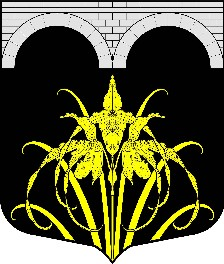 